Draft Program prepared by the Office of the Union[End of document]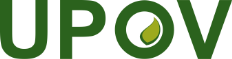 EInternational Union for the Protection of New Varieties of PlantsSeminar on the interaction between plant variety protection and the use of plant breeding technologies Geneva, March 22, 2023UPOV/SEM/GE/23/1 Prov..Original:  EnglishDate:  March 9, 20239.30 – 9.40Welcome and opening remarksMr. Peter Button, Vice Secretary-General, UPOVSESSION I:  DEVELOPMENTS IN TECHNOLOGIES USED IN PLANT BREEDINGModerator:  Mr. Yehan Cui, President of the UPOV Council9.40 – 9.50Induction Gene-based DH Breeding for Multicrops
Mr. Chen Shaojiang, Professor, Department of Genetics and Breeding, China Agricultural University, China9.50 – 10.00Integration of new breeding technologies (NBTs) into variety breeding:  how to find the right balance for incentivising innovators? Mr. Michiel van Lookeren Campagne, Honorary Fellow, Commonwealth Scientific and Industrial Research Organisation (CSIRO), Australia10.00 – 10.10Improvement of new fruit tree cultivars and usage of genetic markers for characterization and maintenance of plant breeders’ rightsMr. Doron Holland, Newe Yaar Research Center (Agricultural Research Organization), Ramat Yishay, Israel 10.10 – 10.20Natural and induced mutations secured by clonal propagation: impact and implicationsMs. Zelda Bijzet, Research Team Manager: Crop Development, Agricultural Research Council, South Africa10.20 – 10.30Breeding and biotechnology in Argentina: a sugarcane genetics perspectiveMr. Germán Serino, Director, Chacra Experimental Agrícola Santa Rosa, Argentina10.30 – 11.00Discussion with speakers of Session I11.00 – 11.35Coffee breakSESSION II:  PARTNERING IN USE OF TECHNOLOGYModerator:  Ms. María Laura Villamayor, Chair of UPOV Administrative and Legal Committee11.35 – 11.45New breeding techniques:  public research institute perspectiveMr. Marcelo Daniel Labarta, Technology Transfer Office, National Institute of Agricultural Technology (INTA), Buenos Aires, Argentina 11.45 – 11.55The importance of public-private collaboration to enhance application of biotechnology in plant breedingMr. Muath Alsheikh, Head of Research and Development, Graminor AS, Norway11.55 – 12.05How to balance PBR and patents in breeding programs: Lantmännen (farming cooperative) perspectiveMr. Bo Gertsson, Group Manager Product Development Plant breeding, Lantmännen lantbruk, Stockholm, Sweden12.05 – 12.30Discussion with speakers of Session II12:30 – 14.30Lunch BreakSESSION III:  ROLE OF IP RIGHTS IN SECURING INVESTMENT AND PARTNERSHIPS IN BREEDINGModerator:  Ms. Minori Hagiwara, Vice-Chair of UPOV Administrative and Legal Committee14.30 – 14.40What if your crop abundantly produces EDVs by itselfMr. Arend van Peer, Team Leader Mushroom Research, University of Wageningen, Netherlands14.40 – 14.50Intellectual property and legal perspective on new technologies and variety developmentMs. Heidi Nebel, Managing Partner and Chair of the Chemical and Biotechnology Practice Group at McKee, Voorhees & Sease PLC, 
Des Moines, United States of America 14.50 – 15.00Plant variety protection according to the 1991 UPOV Convention and new plant breeding technologiesMr. Ricardo López de Haro y Wood, PBR Advisor, Madrid, Spain 15.00 – 15.10Role of plant breeders rights and other forms of IP in promoting plant breedingMr. Michael Kock, Senior Vice President, Innovation Catalyst, Inari Agriculture Inc., Cambridge, United States of America15.10 – 15.20Origin and goal of the EDV principle in UPOV and its importance in the use of new breeding technologiesMr. Huib Ghijsen, Juridical Counsellor Plant Breeder's Rights / Director "RechtvoorU", Middleburg, Netherlands, on behalf of AIPH15.20 – 15.45Discussion with speakers of Session III15.45 – 16.15Coffee break SESSION IV:  SUPPORTING THE DEVELOPMENT OF NEW VARIETIES THAT MAXIMIZE BENEFIT FOR SOCIETY – THE ROLE OF THE UPOV SYSTEM OF PVPModerator:  Mr. Anthony Parker, Vice-President of the UPOV Council 16.15 – 16.25Setting the sceneMs. Yolanda Huerta, Legal Counsel and Director of Training and Assistance, UPOV16.25 – 16.35Role and importance of phenotype/genotype for the granting of PVP and EDV-statusMr. Gert Würtenberger, Chairman of the GRUR Expert Committee on the Protection of Plant Varieties (Vorsitzender des GRUR Ausschusses für den Schutz von Pflanzenzüchtungen) and Lawyer, Meissner Bolte, Munich, Germany16.35 – 16.45Breeders’ view on essentially derived varietiesMs. Erin Wallich, Intellectual Property Manager, Summerland Varieties Corporation, Summerland, Canada, on behalf of ISF, CropLife International, CIOPORA, APSA, AFSTA, SAA and Euroseeds16.45 – 16.55Diversity of breeding technologies and impact for plant variety protectionMr. Christian Huyghe, Scientific Director for Agriculture, National Research Institute for Agriculture, Food and the Environment (INRAE); Chair of the scientific committee of the CTPS (French committee for variety registration and seed certification), France16.55 – 17.20Discussion with speakers of Session IV17.20 – 17.30Closing remarksMr. Yehan Cui, President of the UPOV Council